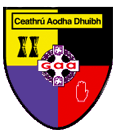 Annual General Meeting30th November 2022Current Committee** Players Representative – must have played for the Club within the last 48 weeksPositionCurrent HolderEligibilityChairpersonKate ConneryEligibleVice ChairpersonGerard McKeeverEligibleTreasurerPaul LaveryEligibleSecretaryActing Brendan GuinnessEligibleAssistant SecretaryVacant RegistrarSean SpillaneEligiblePublic Relations OfficerVacant EligibleCoaching officer Appointed Post Kevin Blaney EligibleChildren’s OfficerAppointed Post VacantPlayers RepAppointed PostRonan LawlorEligibleOfficer for Irish Language and CultureAppointed Post Paul McConvilleEligibleCommittee MembersGer ConneryEligibleCommittee MembersColette SpillaneEligibleCommittee MembersRonan McCaugheyEligibleCommittee MembersGavin KellyEligible